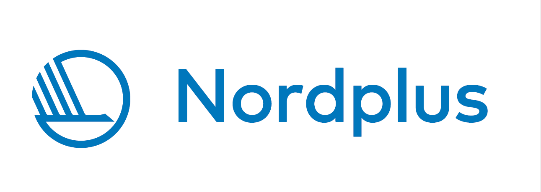 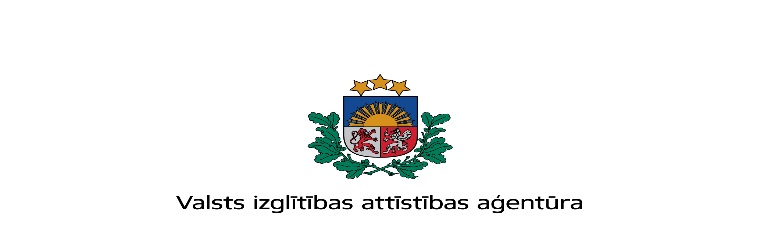 KONSULTĀCIJU SEMINĀRS 2020. gada Nordplus Jauniešu projektu īstenotājiem  Laiks: 2020.gada 24.septembrī, plkst.11:00 – 13.00 Vieta:  Tiešsaistes seminārs SEMINĀRA DARBA KĀRTĪBA Semināra vadaHerberts Bucenieks – Starptautiskās sadarbības programmu nodaļas vadītājsLinards Deidulis – Starptautiskās sadarbības programmu nodaļas vecākais projektu vadītājsElīna Līva Rudāne, Vecākā informācijas speciāliste, Komunikācijas un programmu publicitātes nodaļas vecākā informācijas speciāliste11.00-11:10Nordplus programmas 2020. gada konkursa rezultāti. Herberts Bucenieks, Linards Deidulis11.10. – 11.20Nordplus Pieaugušo izglītības projektu vispārējie administrēšanas jautājumi un izmaiņas projektu īstenošanā saistībā ar COVID 19 radītajiem ierobežojumiem. Herberts Bucenieks, Linards Deidulis11.20 – 12.30Nordplus Pieaugušo izglītības projektu (Linards Deidulis, Elīna Līva Rudāne):Koordinatora un partneru sadarbība;Finanses;Atskaites;Ieteikumi komunikācijai par projektu (vizuālā identitāte, komunikācija medijos un sociālajos medijos) un labas prakses piemēri;Dažādi jautājumi. 12.30 – 13.00Kopējā diskusija, jautājumi un atbildes.